Vorstellung  Messdienergemeinschaft St. Cäcilia BöselLiebe Eltern,ihr Kind wird bald die Heilige Erstkommunion empfangen und hat dann die Möglichkeit Messdiener zu werden. Wir würden uns sehr freuen, wenn ihr Kind Teil unserer Gemeinschaft wird und eine tolle Zeit mit uns erleben kann.Aber was bedeutet es eigentlich Messdiener zu sein? Neben dem Dienst auf dem Altar, kann sich ihr Kind auf eine Vielzahl von Aktionen freuen. In den ersten Jahren als Messdiener finden wöchentliche Gruppenstunden statt, in denen ihr Kind auf den Altardienst vorbereitet wird, natürlich der Spaß aber auch nicht zu kurz kommt. Daneben bieten wir Aktionen wie das Schlittschuhlaufen, eine Fahrradtour zum Tierpark Thüle, die Große Nacht der Minis, Carpe Diem und vieles mehr. Das Highlight eines jeden Jahres ist natürlich unser großes Sommerzeltlager!Zu der Messdienergemeinschaft Bösel gehören neben über 100 Messdiener, natürlich auch geschulte Betreuer, die sich wöchentlich treffen, um ihrem Kind eine erlebnisreiche Zeit in einer tollen Gemeinschaft zu ermöglichen.Falls noch Fragen bestehen oder Sie noch mehr über die Arbeit der Messdienergemeinschaft erfahren möchten, melden Sie sich gern, schauen Sie auf Facebook oder auf unserer Homepage vorbei:Interesse geweckt? Für die Anmeldung muss der beiliegende Anmeldebogen ausgefüllt werden. Dieser kann im Pfarrhaus abgegeben werden oder an folgende E-Mail-Adresse gesendet werden: vorstand-omirunde@gmx.de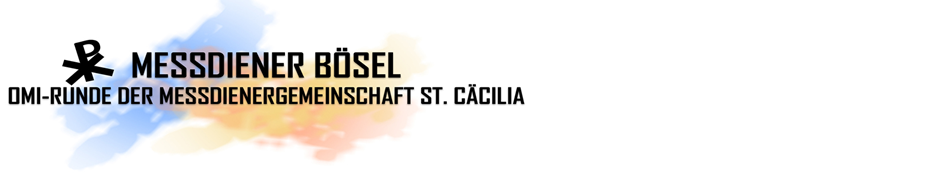 Liebe Grüße!Die Omi- RundeAnmeldeformularMessdienergemeinschaft Bösel * PflichtfeldInnerhalb der Messdienergemeinschaft wurde ein E-Mail-Verteiler eingerichtet, worüber alle Eltern regelmäßig mit allen wichtigen Informationen (Messdienerplan, Ankündigungen von Aktionen etc) versorgt werden. Ich möchte, dass meine E- Mail-Adresse dem Verteiler der Messdiener Bösel beigefügt wird. Ich bin damit einverstanden, dass im Rahmen der Öffentlichkeitsarbeit der Messdienergemeinschaft Bösel Fotos und Videos meines Kindes für die Homepage, Zeitungsartikel und soziale Plattformen verwendet werden.Zudem bin ich damit einverstanden, dass mein Kind bei außerhäuslichen Aktionen mit einem privaten PKW eines Betreuers mitgenommen werden darf. (zB Sternsinger- Aktion). Beim Umgang mit Ihren personenbezogenen Daten kommt die aktuellste Fassung der Datenschutzgrundverordnung und des Bundesdatenschutzgesetzes zum Tragen. Diese Daten werden vertraulich behandelt und nicht an Dritte weitergegeben.______________________________________(Datum, Unterschrift Erziehungsberechtigte/r) 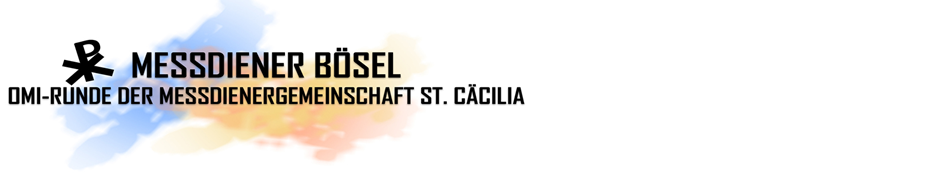 NotfallhandyTel. 0159 03136182 (erreichbar ab 18.00 Uhr)E-Mailmessdiener.boesel@web.de Homepagewww.messdiener-boesel.deFacebookMessdiener St. Cäcilia BöselVorstandChristina Bent (Tel. 01621536534), Pia Lüken, Rebecca BrinkmannE-Mail: vorstand-omirunde@gmx.deVor- und Zuname Kind*Adresse*Geburtsdatum*Vor- und Zuname Erziehungsberechtigte/r*Telefonnummer* HandynummerE-Mail-Adresse